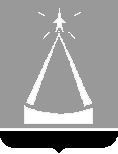 СОВЕТ ДЕПУТАТОВГОРОДСКОГО ОКРУГА ЛЫТКАРИНОРЕШЕНИЕ20.05.2021 № 102/14г.о. ЛыткариноОб утверждении Положения об инициативныхпроектах в городском округе Лыткарино Московской области На основании Федерального закона от 06.10.2003 № 131-ФЗ «Об общих принципах организации местного самоуправления в Российской Федерации», Устава городского округа Лыткарино Московской области, в целях реализации прав граждан на самостоятельное участие в решении вопросов местного значения, исходя из интересов населения городского округа Лыткарино Московской области,  Совет депутатов городского округа Лыткарино РЕШИЛ:Утвердить прилагаемое Положение об инициативных проектах в городском округе Лыткарино Московской области.Направить Положение об инициативных проектах в городском округе Лыткарино Московской области главе городского округа Лыткарино для подписания и обнародования.Разместить настоящее решение на официальном сайте городского округа Лыткарино в сети Интернет. Председатель Совета депутатов  городского округа Лыткарино                                                              Е.В. Серёгин Утвержденорешением Совета депутатов городского округа Лыткариноот «20» мая 2021 № 102/14Положение об инициативных проектах  в городском округе Лыткарино Московской области.I. Общие положенияНастоящее Положение  разработано в соответствии с Федеральным законом от 06.10.2003 года № 131-ФЗ «Об общих принципах организации местного самоуправления в Российской Федерации», Уставом городского округа Лыткарино Московской области и  регулирует отношения, возникающие в связи с выдвижением, внесением, обсуждением, рассмотрением и проведением конкурсного отбора инициативных проектов в городском округе Лыткарино Московской области. 	2. В отношении инициативных проектов, выдвигаемых для получения финансовой поддержки за счет межбюджетных трансфертов из бюджета Московской области, требования к составу сведений, которые должны содержать инициативные проекты, порядок рассмотрения инициативных проектов, в том числе основания для отказа в их поддержке, порядок и критерии конкурсного отбора таких инициативных проектов устанавливаются в соответствии с законом и (или) иным нормативным правовым актом Московской области. 	Порядок выдвижения, внесения, обсуждения, рассмотрения инициативных проектов, а также проведения их конкурсного отбора, установленный настоящим Положением, не применяется.	3. Инициативный проект может быть внесен в Администрацию городского округа Лыткарино в целях реализации мероприятий, имеющих приоритетное значение для жителей городского округа Лыткарино Московской области или его части, по решению вопросов местного значения или иных вопросов, право решения которых предоставлено органам местного самоуправления городского округа Лыткарино Московской области (далее – городской округ Лыткарино). II. Порядок определения части территории городского округа Лыткарино,  на которой могут реализовываться инициативные проекты	4. Инициативные проекты могут реализовываться в границах городского округа Лыткарино, на следующих частях его территории:	1) населенный пункт;	2) в границах элементов планировочной структуры:	- микрорайон, квартал, улица, проезд, площадь;	- территория товарищества собственников недвижимости, в том числе товарищества собственников жилья, садоводческого или огороднического некоммерческого товарищества (далее – ТСН);	-  территория потребительского кооператива, в том числе жилищного, жилищно-строительного и гаражного кооператива;	3) подъезд многоквартирного жилого дома; многоквартирный жилой дом; группа жилых домов.III. Порядок выдвижения и обсуждения инициативного проекта	5. Инициаторами проекта могут быть:	1) инициативная группа численностью не менее 10 граждан, достигших шестнадцатилетнего возраста и проживающих на территории городского округа Лыткарино (далее – инициативная группа);	2) органы территориального общественного самоуправления (далее – ТОС);	3) ТСН и потребительские кооперативы в отношении инициативных проектов, реализуемых на территориях ТСН и потребительских кооперативов;	4) социально ориентированные общественные организации, осуществляющие свою деятельность на территории городского округа Лыткарино.	6. Инициаторы проекта: готовят инициативный проект;организуют обсуждение инициативного проекта или обеспечивают выявление мнения граждан по вопросу о поддержке инициативного проекта в соответствии с настоящим Положением;вносят инициативный проект в Администрацию городского округа Лыткарино;участвуют в контроле за реализацией инициативного проекта;реализуют иные правомочия в соответствии с настоящим Положением.	7. В целях обсуждения инициативного проекта, определения его соответствия интересам жителей городского округа Лыткарино  или его части, целесообразности реализации инициативного проекта, а также принятия решения о поддержке инициативного проекта инициативный проект подлежит рассмотрению на собрании или конференции граждан, в том числе на собрании или конференции граждан по вопросам осуществления территориального общественного самоуправления.	Выявление мнения граждан по вопросу о поддержке инициативного проекта также может осуществляться путем опроса граждан, сбора их подписей в соответствии с настоящим Положением. 	8. Порядок назначения и проведения собрания граждан в целях рассмотрения и обсуждения вопросов внесения инициативных проектов определяется настоящим Положением:	8.1. собрание граждан по вопросам внесения инициативных проектов и их рассмотрения (далее – Собрание) назначается и проводится по решению инициатора проекта; 	8.2.  в Собрании вправе принимать участие жители соответствующей части территории городского округа Лыткарино, достигшие шестнадцатилетнего возраста;	8.3.  собрание проводится на части территории городского округа Лыткарино, численность жителей которой менее 240 человек;	8.4. возможно рассмотрение нескольких инициативных проектов на одном Собрании. Полномочия    по организации и проведению Собрания реализуются инициаторами проектов совместно;	8.5. организационно-техническое обеспечение проведения Собрания лежит на инициаторе проекта;	8.6. инициатор проекта не позднее, чем за неделю до проведения Собрания любым доступным способом извещает об этом граждан, имеющих право на участие в Собрании.	В извещении указываются:	1) дата, место и время проведения Собрания;	2) повестка дня Собрания с описанием инициативного проекта, выносимого на обсуждение;	3) территория, на которой планируется реализация инициативного проекта;	4) сведения об инициаторе проекта, его представителе (фамилия, имя, отчество (при наличии), контактный телефон, также может быть указан адрес электронной почты).	По желанию инициатора проекта извещение может быть доведено до сведения граждан путем его опубликования в печатных средствах массовой информации, распространяемых на территории городского округа Лыткарино;	8.7. при подготовке к Собранию инициатор проекта не позднее, чем за 10 рабочих дней до его проведения письменно уведомляет об этом Администрацию городского округа Лыткарино.	Кроме сведений, указанных в пункте 8.6 настоящего Положения, уведомление должно содержать предполагаемое число участников Собрания, согласие на обработку персональных данных инициатора проекта или его представителя, личную подпись. 	В случае, если инициатором проекта является инициативная группа, уведомление подписывается всеми членами инициативной группы, либо одним из ее членов, которому делегированы полномочия представлять интересы всей инициативной группы. К уведомлению прикладывается копия протокола, указанного в пункте 15 настоящего Положения;	8.8. Администрация городского округа Лыткарино в течение трех рабочих дней со дня получения уведомления, указанного в пункте 8.7 настоящего Положения, размещает на официальном сайте городского округа Лыткарино  в информационно-телекоммуникационной сети «Интернет» информацию о проведении Собрания с описанием инициативного проекта, подлежащего рассмотрению на Собрании; 	8.9. до начала проведения Собрания инициатор проекта проводит регистрацию участников Собрания. Список участников Собрания прикладывается к протоколу Собрания и должен содержать сведения о его участниках с указанием фамилии, имени, отчества (при наличии), возраста, места жительства и их личную подпись. 	Собрание правомочно при условии участия в нем более половины от общего числа граждан, достигших шестнадцатилетнего возраста и проживающих на соответствующей части территории городского округа Лыткарино;	8.10. собрание открывает инициатор проекта. Протокол Собрания ведет секретарь, избираемый из числа участников Собрания.  	Порядок голосования по вопросам повестки дня Собрания утверждается большинством голосов участников Собрания. Решения по вопросам повестки дня Собрания принимаются простым большинством голосов его участников. 	Инициатор проекта ведет собрание, оглашает вопросы повестки дня, предоставляет слово для выступления участникам Собрания, формулирует принимаемые собранием решения, ставит их на голосование, оглашает итоги голосования;	8.11 ход Собрания, а также принятые Собранием решения с указанием результатов голосования по ним отражаются в протоколе, который подписывает инициатор проекта и секретарь.В протоколе Собрания указываются:дата, место и время проведения Собрания;число участников Собрания; сведения об инициаторе проекта (членах инициативной группы, иного уполномоченного представителя инициатора проекта) и секретаре Собрания с указанием фамилии, имени, отчества (при наличии), места жительства, контактного телефона, а также по желанию адреса электронной почты; повестка дня Собрания, с описанием инициативного проекта, выносимого на обсуждение;	5) территория, на которой планируется реализация инициативного проекта;6) содержание выступлений;	7) принятые решения по вопросам определения соответствия инициативного проекта интересам жителей городского округа Лыткарино или его части, целесообразности реализации инициативного проекта, а также о поддержке инициативного проекта;	8.12. итоги Собрания подлежат официальному опубликованию (обнародованию).	9.  Особенности порядка назначения и проведения конференции (собрания делегатов) граждан в целях рассмотрения и обсуждения вопросов внесения инициативных проектов определяются настоящим Положением:	9.1. конференция (собрание делегатов) граждан по вопросам внесения инициативных проектов и их рассмотрения (далее – Конференция) назначается и проводится по решению инициатора проекта; 	9.2.  в Конференции вправе принимать участие жители соответствующей части территории городского округа Лыткарино, достигшие шестнадцатилетнего возраста;	9.3.  Конференция проводится на части территории городского округа Лыткарино, численность жителей которой более 240 человек;	9.4. возможно рассмотрение нескольких инициативных проектов на одной Конференции. Полномочия    по организации и проведению Конференции реализуются инициаторами проектов совместно;	9.5. организационно-техническое обеспечение проведения Конференции лежит на инициаторе проекта;	9.6. инициатор проекта не позднее, чем за две недели до проведения Конференции любым доступным способом извещает об этом граждан, имеющих право на участие в Конференции.	В извещении указываются:	1) дата, место и время проведения Конференции;	2) повестка дня Конференции с описанием инициативного проекта, выносимого на обсуждение;	3) территория, на которой планируется реализация инициативного проекта;	4) сведения об инициаторе проекта, его представителе (фамилия, имя, отчество (при наличии), контактный телефон, также может быть указан адрес электронной почты;	5) норма представительства для избрания делегатов, которая не может быть менее 1 делегата от 80 жителей территории, достигших шестнадцатилетнего возраста;	6) сроки и порядок проведения собраний для избрания делегатов.	По желанию инициатора проекта извещение может быть доведено до сведения граждан путем его опубликования в печатных средствах массовой информации, распространяемых на территории городского округа Лыткарино;	9.7. при подготовке к Конференции инициатор проекта не позднее, чем за 10 рабочих дней до ее проведения письменно уведомляет об этом Администрацию городского округа Лыткарино.	Кроме сведений, указанных в пункте 9.6 настоящего Положения, уведомление должно содержать предполагаемое число делегатов, согласие на обработку персональных данных инициатора проекта или его представителя, личную подпись. 	В случае, если инициатором проекта является инициативная группа, уведомление подписывается всеми членами инициативной группы, либо одним из ее членов, которому делегированы полномочия представлять интересы всей инициативной группы. К уведомлению прикладывается копия протокола, указанного в пункте 15 настоящего Положения;	9.8. Администрация городского округа Лыткарино в течение трех рабочих дней со дня получения уведомления, указанного в пункте 9.7 настоящего Положения, размещает на официальном сайте городского округа Лыткарино  в информационно-телекоммуникационной сети «Интернет» информацию о проведении Конференции с описанием инициативного проекта, подлежащего рассмотрению на Конференции; 	9.9. до начала проведения Конференции инициатор проекта проводит регистрацию делегатов. Список делегатов прикладывается к протоколу Конференции и должен содержать сведения о делегатах с указанием фамилии, имени, отчества (при наличии), возраста, места жительства и их личную подпись. 	Документами, которые подтверждают полномочия делегатов, являются протоколы собраний жителей по избранию делегатов на Конференцию. Указанные протоколы прикладываются к протоколу Конференции.	Конференция правомочна при условии участия в ней более половины избранных делегатов;  	9.10. Конференцию открывает инициатор проекта. Протокол Конференции ведет секретарь, избираемый из числа участников Конференции.    	Порядок голосования по вопросам повестки дня Конференции утверждается большинством голосов участников Конференции. Решения по вопросам повестки дня Конференции принимаются простым большинством голосов ее участников. 	Инициатор проекта ведет Конференцию, оглашает вопросы повестки дня, предоставляет слово для выступления делегатам, формулирует принимаемые Конференцией решения, ставит их на голосование, оглашает итоги голосования;	9.11 ход Конференции, а также принятые Конференцией решения с указанием результатов голосования по ним отражаются в протоколе, который подписывает инициатор проекта и секретарь. В протоколе Конференции указываются:дата, место и время проведения Конференции;число делегатов; сведения об инициаторе проекта (членах инициативной группы, иного уполномоченного представителя инициатора проекта) и секретаре Конференции с указанием фамилии, имени, отчества (при наличии), места жительства, контактного телефона, а также по желанию адреса электронной почты; повестка дня Конференции, с описанием инициативного проекта, выносимого на обсуждение;	5) территория, на которой планируется реализация инициативного проекта;6) содержание выступлений;	7) принятые решения по вопросам определения соответствия инициативного проекта интересам жителей городского округа Лыткарино или его части, целесообразности реализации инициативного проекта, а также о поддержке инициативного проекта;	9.12. итоги Конференции подлежат официальному опубликованию (обнародованию).	 10. Порядок назначения и проведения собрания (конференции) граждан по вопросам осуществления территориального общественного самоуправления в целях обсуждения инициативного проекта и принятия решения по вопросу о его одобрении определяется уставом территориального общественного самоуправления.	Обсуждение инициативного проекта и принятие решения по вопросу о его одобрении относится к исключительным полномочиям собрания (конференции) граждан, осуществляющих территориальное общественное самоуправление. 	11. В целях оказания содействия инициатору проекта в проведении Собрания (Конференции) по его заявлению Администрация городского округа Лыткарино вправе направить своего уполномоченного представителя. 	12.  Сбор подписей граждан в поддержку инициативного проекта проводится инициатором проекта в следующем порядке:	12.1. подписи собираются посредством их внесения в подписной лист, форма которого приводится в приложении 1 к настоящему Положению;	12.2. число подписей в поддержку инициативного проекта должно составлять не менее 50% от общего числа граждан, достигших шестнадцатилетнего возраста и проживающих на соответствующей части территории городского округа Лыткарино;	12.3. сведения вносятся в подписной лист рукописным способом с использованием авторучки, при этом использование карандашей не допускается. Сведения о жителе, ставящем в подписном листе свою подпись, могут по его просьбе вноситься в подписной лист лицом, осуществляющим сбор подписей. Подпись и дату ее внесения житель ставит собственноручно. Гражданин вправе ставить подпись в поддержку одного и того же инициативного проекта только один раз;	12.4.  до заполнения подписного листа инициатор проекта обеспечивает ознакомление жителей с инициативным проектом;	12.5.  в подписном листе указываются: 	1) наименование и краткое описание инициативного проекта;	2) территория, на которой планируется реализация инициативного проекта;	3) сведения об инициаторе проекта, его представителе (фамилия, имя, отчество (при наличии), контактный телефон, также может быть указан адрес электронной почты).	 В случае, если инициатором проекта выступает инициативная группа, в подписном листе указываются сведения обо всех членах инициативной группы: фамилия, имя, отчество (при наличии), дата рождения, место жительства, также может быть указан адрес электронной почты; 	12.6. каждая страница заполненного подписного листа должна содержать наименование инициативного проекта, быть пронумерована и заверена собственноручной подписью инициатора проекта или его представителя.	В случае, если инициатором проекта является инициативная группа, подписные листы заверяются всеми членами инициативной группы, либо одним из ее членов, которому делегированы полномочия представлять интересы всей инициативной группы. К подписным листам прикладывается копия протокола, указанного в пункте 15 настоящего Положения.	13. Выявление мнения граждан по вопросу о поддержке инициативного проекта, реализуемого на территории ТСН или потребительского кооператива, осуществляется путем сбора подписей граждан в соответствии с настоящим Положением.	При этом число подписей в поддержку такого инициативного проекта должно составлять не менее 50% от общего числа членов ТСН (потребительского кооператива).  	Подписные листы заверяются лицом, имеющим право без доверенности действовать от имени ТСН (потребительского кооператива). Документ, подтверждающий полномочия указанного лица, прикладывается к подписным листам.	14.  Особенности порядка подготовки и направления инициативы о проведении опроса граждан по вопросу выявления мнения граждан о поддержке инициативного проекта (далее – опрос граждан) определяются настоящим Положением:	14.1. в опросе граждан вправе участвовать жители городского округа Лыткарино или его части, в которых предлагается реализовать инициативный проект, достигшие шестнадцатилетнего возраста;	14.2. опрос граждан проводится по инициативе  жителей городского округа Лыткарино или его части, в которых предлагается реализовать инициативный проект, достигших шестнадцатилетнего возраста, - для выявления мнения граждан о поддержке данного инициативного проекта; 	14.3. финансирование мероприятий, связанных с подготовкой и проведением опроса граждан, осуществляется за счет средств бюджета городского округа Лыткарино;	14.4. решение о назначении опроса граждан принимается Советом депутатов городского округа Лыткарино; 	14.5. в целях назначения опроса граждан жители, численностью не менее 10 человек, направляют в Совет депутатов городского округа Лыткарино заявление, в котором содержатся:	1) описание инициативного проекта;	2) предложения: 	о дате и сроках проведения опроса; 	о формулировке вопроса (вопросов), предлагаемого (предлагаемых) при проведении опроса; 	о методике проведения опроса; 	3) информация о минимальной численность жителей городского округа Лыткарино, участвующих в опросе;	4) сведения об инициаторе проекта (членах инициативной группы, иного уполномоченного представителя инициатора проекта) с указанием фамилии, имени, отчества (при наличии), контактного телефона, а также по желанию адреса электронной почты;	5) сведения о заявителях (фамилии, имена, отчества (при наличии), возраст, место жительства, контактные телефоны, также могут быть указаны адреса их электронной почты);	14.6.  заявление подписывается не менее чем 10 жителями городского округа Лыткарино или его части, в которых предлагается реализовать инициативный проект, достигшими шестнадцатилетнего возраста;	14.7. в случае, если инициатором проекта является инициативная группа, к заявлению прикладывается копия протокола, указанного в пункте 15 настоящего Положения;	14.8. Совет депутатов городского округа Лыткарино рассматривает инициативу о проведении опроса граждан на своем ближайшем заседании;	14.9. Совет депутатов городского округа Лыткарино принимает решение о проведении опроса граждан либо об отказе в назначении его проведения;	14.10.  Совет депутатов городского округа Лыткарино отказывает в назначении проведения опроса граждан в случае, если вопросы, предлагаемые для вынесения на опрос граждан, не отнесены к вопросам о поддержке инициативного проекта, а также в случае нарушения требований к порядку выдвижения инициативы проведения опроса граждан;          14.11. в решении Совета депутатов городского округа Лыткарино о проведении опроса граждан устанавливаются:	1) дата и сроки проведения опроса; 	2) формулировка вопроса (вопросов); 	3) методика проведения опроса; 	4) форма опросного листа; 	5) минимальная численность жителей городского округа Лыткарино, участвующих в опросе; 	6) территория опроса;	7) порядок идентификации участников опроса в случае проведения опроса граждан с использованием официального сайта городского округа Лыткарино в информационно-телекоммуникационной сети «Интернет»;	14.12. решение о проведении опроса граждан публикуется в средствах массовой информации и размещается на сайте городского округа Лыткарино в информационно-телекоммуникационной сети «Интернет» в течение десяти рабочих дней после его принятия; 	14.13. жители городского округа Лыткарино должны быть проинформированы о проведении опроса граждан не менее чем за 10 дней до его проведения; 	14.14. опрос граждан проводится в порядке, установленном Законом Московской области от 11.11.2015 № 194/2015-ОЗ «О порядке назначения и проведения опроса граждан в муниципальных образованиях Московской области»;	14.15. результаты опроса в течение 7 рабочих дней после их подведения публикуются в средствах массовой информации, размещаются на сайте городского округа Лыткарино   в информационно-телекоммуникационной сети «Интернет» и доводятся до сведения заявителей.	15. Создание инициативной группы граждан оформляется протоколом о создании инициативной группы, в котором указываются:	 сведения обо всех членах инициативной группы, включая: фамилию, имя, отчество (при наличии), дату рождения, место жительства, контактный телефон, по желанию адрес электронной почты;	цель создания в соответствии с пунктом 6 настоящего Положения;	наименование инициативного проекта;	территория, на которой планируется реализация инициативного проекта.	Одному из членов инициативной группы могут быть делегированы полномочия представлять интересы всей инициативной группы. В таком случае протокол должен содержать решение о делегировании таких полномочий.	Протокол подписывается собственноручно всеми членами инициативной группы. 	16. Любая обработка персональных данных, осуществляемая в целях реализации настоящего Положения, должна производиться в соответствии с требованиями Федерального закона от 27.07.2006 № 152-ФЗ «О персональных данных» и с согласия субъекта персональных данных на обработку его персональных данных.IV. Порядок внесения инициативного проекта	17. Инициативный проект вносится в Администрацию городского округа Лыткарино.	18.  Инициативный проект должен содержать следующие сведения:1) описание проблемы, решение которой имеет приоритетное значение для жителей городского округа Лыткарино или его части;2) обоснование предложений по решению указанной проблемы;3) описание ожидаемого результата (ожидаемых результатов) реализации инициативного проекта;4) предварительный расчет необходимых расходов на реализацию инициативного проекта;5) планируемые сроки реализации инициативного проекта;6) сведения о планируемом (возможном) финансовом, имущественном и (или) трудовом участии заинтересованных лиц в реализации данного проекта;7) указание на объем средств бюджета городского округа Лыткарино в случае, если предполагается использование этих средств на реализацию инициативного проекта, за исключением планируемого объема инициативных платежей;8) указание на территорию городского округа Лыткарино или его часть, в границах которой будет реализовываться инициативный проект, в соответствии с настоящим Положением;9) иные сведения, необходимые по мнению инициатора проекта (графические и (или) табличные материалы, пояснения). 19. Инициаторы проекта при внесении инициативного проекта  прикладывают к нему соответственно протокол Собрания или Конференции граждан, результаты опроса граждан и (или)  подписные листы, подтверждающие поддержку инициативного проекта жителями городского округа Лыткарино или его части.	В случае, если инициатором проекта является инициативная группа, также прикладывается копия протокола, указанного в пункте 15 настоящего Положения.20. Датой внесения инициативного проекта является день поступления документов, указанных в пунктах 18 и 19 настоящего Положения, в Администрацию городского округа Лыткарино. 	21. Информация о внесении инициативного проекта в Администрацию городского округа Лыткарино подлежит опубликованию (обнародованию) и размещению на официальном сайте городского округа Лыткарино в информационно-телекоммуникационной сети «Интернет» в течение трех рабочих дней со дня внесения инициативного проекта в Администрацию городского округа Лыткарино и должна содержать сведения, указанные в пункте 18 настоящего Положения, а также об инициаторах проекта. 	22. Одновременно граждане информируются о возможности представления в Администрацию городского округа Лыткарино своих замечаний и предложений по инициативному проекту с указанием срока их представления, который не может составлять менее пяти рабочих дней. 	Свои замечания и предложения вправе направлять жители городского округа Лыткарино, достигшие шестнадцатилетнего возраста.	23. Инициативный проект подлежит обязательному рассмотрению Администрацией городского округа Лыткарино в течение 30 дней со дня его внесения. VI. Порядок рассмотрения инициативных проектов	24. Рассмотрение инициативных проектов возлагается на Комиссию по рассмотрению инициативных проектов (далее – Комиссия).	Комиссия также осуществляет обобщение поступивших замечаний и предложений по инициативным проектам. 	25. Численность Комиссии составляет 6 человек. 	26. Персональный состав Комиссии определяется правовым актом главы городского округа Лыткарино.	При этом половина от общего числа членов Комиссии назначается на основе предложений Совета депутатов городского округа Лыткарино. 	27. При проведении конкурсного отбора обеспечивается возможность участия инициаторам проекта и их представителям в рассмотрении Комиссией инициативных проектов и изложения своих позиций по ним.	О заседании Комиссии, на котором планируется рассмотрение инициативного проекта, инициаторы проекта и их представители извещаются не позднее, чем за три рабочих дня до его проведения.	28. Комиссия состоит из председателя Комиссии, заместителя председателя Комиссии, секретаря Комиссии и членов Комиссии, участвующих в ее работе лично:	28.1. председатель Комиссии:	осуществляет общее руководство деятельностью Комиссии, организует ее работу; 	формирует проект повестки дня заседания Комиссии;	определяет дату, место и время заседания Комиссии;председательствует на заседаниях Комиссии;подписывает протоколы заседаний Комиссии;дает поручения членам и секретарю Комиссии;	28.2. в отсутствие председателя Комиссии его обязанности выполняет заместитель председателя Комиссии;	28.3. организационное обеспечение деятельности Комиссии осуществляется секретарем Комиссии, который:	готовит проект повестки дня заседания Комиссии, организует подготовку материалов к заседанию Комиссии;	информирует членов Комиссии, инициаторов проектов и их представителей о дате, месте, времени и повестке дня заседания Комиссии, 	обеспечивает их ознакомление с материалами, подготовленными к заседанию Комиссии;	ведет протокол заседания Комиссии, подписывает его;	выполняет иные поручения председателя Комиссии;	28.4. члены Комиссии:  	участвуют в работе Комиссии, в том числе в заседаниях Комиссии;вносят предложения по вопросам работы Комиссии;	знакомятся с документами и материалами, рассматриваемыми на заседаниях Комиссии;задают вопросы участникам заседания Комиссии;голосуют на заседаниях Комиссии;	28.5. все члены Комиссии обладают равными правами при обсуждении вопросов и принятии решений.29. Основной формой работы Комиссии являются заседания. 	Заседание Комиссии считается правомочным при условии присутствия на нем не менее половины ее членов.	30. Обсуждение инициативного проекта проводится при участии инициатора проекта и его представителя.	31. Принятие Комиссией решения по инициативному проекту происходит без участия инициатора проекта, его представителя, и иных приглашенных лиц.	Решение Комиссии принимается открытым голосованием простым большинством голосов от числа присутствующих на заседании членов Комиссии. При равенстве голосов решающим является голос председательствующего на заседании Комиссии. 	В случае несогласия с принятым Комиссией решением член Комиссии вправе письменно изложить свое особое мнение, которое подлежит приобщению к протоколу заседания Комиссии.	32. По результатам рассмотрения инициативного проекта Комиссия рекомендует Администрации городского округа Лыткарино принять одно из решений, указанных пункте 37 настоящего Положения. 	В решении Комиссии могут также содержаться рекомендации по доработке инициативного проекта,  представлению  его на рассмотрение органа местного самоуправления иного муниципального образования или государственного органа в соответствии с их компетенцией.	33. Во время заседания Комиссии ведется протокол заседания Комиссии, в котором отражаются ход заседания Комиссии, рассматриваемые вопросы, итоги голосования, принятые решения.	Не позднее трех рабочих дней со дня заседания Комиссии секретарь Комиссии направляет протокол заседания Комиссии главе городского округа Лыткарино.  VII. Конкурсный отбор инициативных проектов	34. В случае, если в Администрацию городского округа Лыткарино внесено несколько инициативных проектов, в том числе с описанием аналогичных по содержанию приоритетных проблем, Администрация городского округа Лыткарино организует проведение конкурсного отбора и информирует об этом инициаторов проекта.	35. Проведение конкурсного отбора инициативных проектов возлагается на Комиссию. 	36. Порядок проведения конкурсного отбора инициативных проектов приводится в приложении 2 к настоящему Положению.VIII. Принятие решения по результатам рассмотрения инициативного проекта	37. Администрация городского округа Лыткарино по результатам рассмотрения инициативного проекта принимает одно из следующих решений:	1)  поддержать инициативный проект и продолжить работу над ним в пределах бюджетных ассигнований, предусмотренных решением о бюджете городского округа Лыткарино, на соответствующие цели и (или) в соответствии с порядком составления и рассмотрения проекта местного бюджета (внесения изменений в решение о местном бюджете);2) отказать в поддержке инициативного проекта и вернуть его инициаторам проекта с указанием причин отказа в поддержке инициативного проекта.38. Администрация городского округа Лыткарино принимает решение об отказе в поддержке инициативного проекта в одном из следующих случаев:1) несоблюдение установленного порядка внесения инициативного проекта и его рассмотрения;2) несоответствие инициативного проекта требованиям федеральных законов и иных нормативных правовых актов Российской Федерации, законов и иных нормативных правовых актов Московской области, Уставу городского округа Лыткарино Московской области;3) невозможность реализации инициативного проекта ввиду отсутствия у органов местного самоуправления необходимых полномочий и прав;4) отсутствие средств бюджета городского округа Лыткарино в объеме средств, необходимом для реализации инициативного проекта, источником формирования которых не являются инициативные платежи;5) наличие возможности решения описанной в инициативном проекте проблемы более эффективным способом;6) признание инициативного проекта не прошедшим конкурсный отбор.39. Администрация городского округа Лыткарино вправе, а в случае, предусмотренном подпунктом 5 пункта 38 настоящего Положения, обязана предложить инициаторам проекта совместно доработать инициативный проект, а также рекомендовать представить его на рассмотрение органа местного самоуправления иного муниципального образования или государственного органа в соответствии с их компетенцией.40. Для доработки инициативного проекта Администрация городского округа Лыткарино вправе создать рабочую группу из числа членов Комиссии, представителей Администрации городского округа Лыткарино, инициатора проекта и его представителей, а также определить срок доработки инициативного проекта. Доработанный инициативный проект рассматривается Комиссией в соответствии с разделом VI настоящего Положения.41. Решение по результатам рассмотрения инициативного проекта оформляется постановлением главы городского округа Лыткарино и содержит: 41.1. в случае принятия решения о поддержке инициативного проекта:1) наименование инициативного проекта;2) результат реализации инициативного проекта (объект, который должен быть создан или наименование мероприятия, на реализацию которого направлен инициативный проект);3)планируемые сроки реализации инициативного проекта;4) указание на территорию городского округа Лыткарино или его часть, в границах которой будет реализовываться инициативный проект;5) планируемые объемы финансирования (средства бюджета городского округа Лыткарино, инициативные платежи) с распределением по годам, сведения о планируемом (возможном) имущественном и (или) трудовом участии заинтересованных лиц в реализации инициативного проекта;41.2. в случае принятия решения об отказе в поддержке инициативного проекта:1) наименование инициативного проекта;2) причины отказа в поддержке инициативного проекта;3) поручение вернуть его инициаторам проекта. IX. Заключительные положения	42. Информация о рассмотрении инициативного проекта  Администрацией городского округа Лыткарино, включая принятое решение по результатам рассмотрения инициативного проекта, подлежит  опубликованию в средствах массовой информации и размещению на официальном сайте городского округа Лыткарино в информационно-телекоммуникационной сети «Интернет» в течение 7 рабочих дней со дня принятия указанного решения.	43. Информация  о ходе реализации инициативного проекта, в том числе об использовании денежных средств, об имущественном и (или) трудовом участии заинтересованных в его реализации лиц, подлежит опубликованию в средствах массовой информации и размещению на официальном сайте городского округа Лыткарино в информационно-телекоммуникационной сети «Интернет» в течение по мере реализации инициативного проекта.  	44. Инициаторы проекта, другие граждане, проживающие на территории городского округа Лыткарино,  уполномоченные сходом, собранием или конференцией граждан, а также иные лица, определяемые законодательством Российской Федерации, вправе осуществлять общественный контроль за реализацией инициативного проекта в формах, не противоречащих законодательству Российской Федерации.	45. Отчет Администрации городского округа Лыткарино  об итогах реализации инициативного проекта подлежит опубликованию в средствах массовой информации и размещению на официальном сайте городского округа Лыткарино в информационно-телекоммуникационной сети «Интернет» в течение 30 календарных дней со дня завершения реализации инициативного проекта. Приложение 1к Положению об инициативных проектах в городском округе Лыткарино Московской областиПодписной лист в поддержку инициативного проекта _________________________________________________________   (наименование инициативного проекта)Сведения об инициаторе проекта ___________________________________________________________________________________________________________________________ Краткое описание инициативного проекта________________________________________ ____________________________________________________________________________ Территория, на которой планируется реализация инициативного проекта__________________________________________________________________________________________	Мы, нижеподписавшиеся (указать нужное) жители   городского округа Лыткарино / части городского округа Лыткарино (если инициативный проект планируется реализовать на части территории городского округа Лыткарино) / члены ТСН или потребительского кооператива (если инициативный проект планируется реализовать на территории ТСН или потребительского кооператива) поддерживаем инициативный проект __________________________________________________________________________________________________________________________________________________(наименование инициативного проекта)___________________________________          ___________       «___»_______20__г.       (ФИО, инициатора проекта / представителя инициатора проекта / члена инициативной группы, которому делегированы полномочия представлять                 интересы инициативной группы)   №___Приложение 2к Положению об инициативных проектах в городском округе Лыткарино Московской областиПорядок проведения конкурсного отбора инициативных проектов	1.  Конкурсный отбор инициативных проектов проводит Комиссия.	2. Решение о проведении конкурсного отбора принимается Администрацией городского округа Лыткарино.	3. Конкурсный отбор проводится на заседании Комиссии в соответствии с разделом VI настоящего Положения.	4. Основными функциями Комиссии являются:	1) оценка инициативных проектов по установленным критериям;	2) определение победителя конкурсного отбора.	5. Критерии конкурсного отбора приводятся в таблице1:Таблица 1	6. Победителем считается инициативный проект, получивший наибольшее  количество баллов по результатам его оценки  Комиссией по установленным критериям. 	7. Остальные инициативные проекты признаются не прошедшими конкурсный отбор.№п/пФ.И.О(последнее при наличии)ДатарожденияАдрес места жительстваСогласие на обработку персональных данных Администрацией городского округа ЛыткариноПодпись,   дата ее проставления№КритерииБаллы1.Соответствие инициативного проекта установленным требованиямСоответствие инициативного проекта установленным требованиям1.да11.нет02.Соблюдение установленного порядка внесения инициативного проектаСоблюдение установленного порядка внесения инициативного проекта2.да12.нет03.Наличие у органов местного самоуправления необходимых полномочий и прав для реализации инициативного проектаНаличие у органов местного самоуправления необходимых полномочий и прав для реализации инициативного проекта3.да13.нет04.Наличие возможности решения описанной в инициативном проекте проблемы более эффективным способомНаличие возможности решения описанной в инициативном проекте проблемы более эффективным способом4.да04.нет15.Наличие средств бюджета городского округа Лыткарино в объеме, необходимом для реализации инициативного проектаНаличие средств бюджета городского округа Лыткарино в объеме, необходимом для реализации инициативного проекта5.да15.нет06.Соответствие инициативного проекта требованиям федеральных законов и иных нормативных правовых актов Российской Федерации, законов и иных нормативных правовых актов Московской области, Уставу городского округа Лыткарино Московской областиСоответствие инициативного проекта требованиям федеральных законов и иных нормативных правовых актов Российской Федерации, законов и иных нормативных правовых актов Московской области, Уставу городского округа Лыткарино Московской области6.да16.нет07. Актуальность проблемы (задачи), на решение которой нацелен инициативный проектАктуальность проблемы (задачи), на решение которой нацелен инициативный проект7. высокая (отвечает базовым потребностям граждан в получении образования, медицинском обслуживании, жилье, безопасности, транспортном обслуживании, коммунальных ресурсах,  благоприятных экологических условиях) 37. средняя (отвечает потребностям граждан в сферах культуры, физкультуры и спорта, досуга, отдыха, благоустройства, бытового обслуживания и иных)27. низкая (оригинальные идеи, не имеющие высокой общественной значимости)18.Необходимость в дальнейшем содержании результатов реализации инициативного проекта за счет средств бюджета городского округа ЛыткариноНеобходимость в дальнейшем содержании результатов реализации инициативного проекта за счет средств бюджета городского округа Лыткарино8.да08.нет19. Эффективность от реализации инициативного проектаЭффективность от реализации инициативного проекта9. высокая (существенно повлияет на улучшение качества жизни граждан, удовлетворенность в социальных и духовных потребностях) 39. невысокая (незначительно повлияет на улучшение качества жизни граждан, удовлетворенность в социальных и духовных потребностях) 110. Сроки реализации инициативного проектаСроки реализации инициативного проекта10. до 1 года310. от 1 года до 2 лет210. более 2 лет111.Планируемый объем инициативных платежейПланируемый объем инициативных платежей11.0011.до 30% стоимости реализации инициативного проекта111.от 30% до 50% стоимости реализации инициативного проекта211.от 50% до 80% стоимости реализации инициативного проекта 311.от 80% до 100% стоимости реализации инициативного проекта412. Предусмотрено имущественное участие заинтересованных лиц в реализации инициативного проектаПредусмотрено имущественное участие заинтересованных лиц в реализации инициативного проекта12. да112. нет013.Предусмотрено трудовое участие заинтересованных лиц в реализации инициативного проектаПредусмотрено трудовое участие заинтересованных лиц в реализации инициативного проекта13.да113.нет0